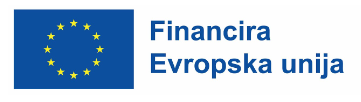 KRITERIJI IZBORA DIJAKOV ZA MOBILNOST V PROJEKTU ERASMUS+ SCHFOMO? Misli in deluj – lokalno in evropsko!Šolski tim je na sestanku dne 18. 9. 2023 sprejel kriterije za postopek izbire dijakov, ki želijo sodelovati v mobilnosti pri projektu Erasmus+ z naslovom FOMO? Misli in deluj – lokalno in evropsko! meseca marca 2024 v Španiji.Število dijakov, ki bodo odšli na mobilnost v Španijo, je 12. Prednost imajo dijaki gimnazijskega programa, vabljeni pa ste tudi dijaki, ki obiskujete program kemijski tehnik in farmacevtski tehnik.Mobilnost v Španijo je namenjena samo dijakom 2. in 3. letnikov.Mobilnost traja 5 dni (+ 2 dneva za potovanje). Izvedena bo predvidoma v mesecu marcu, to je od 17. -23. 3. 2024.Namen mobilnosti je izhajati iz lokalnega okvira v evropski prostor. Ena od glavnih tematik bo  okolje. S projektom želimo doseči, da dijaki izboljšajo znanje o spopadanju s stresom, pridobijo socialne veščine in jezikovne kompetence sporazumevanja v tujem jeziku.Stroške mobilnosti (nastanitev, prevoz) krije Evropska Unija.Dijaki se na projekt prijavijo s prijavnico, ki jo je potrebno oddati do petka, 29. 9. 2023, koordinatorici projekta Maji Hergan, lahko pa prijavnico oddate tudi razredniku.Ocenjevanje dijakov po kriterijih:Motivacijsko pismo: 10 točkSodelovanje v dejavnostih šole: 5 točkDijaki z manj priložnostmi (mnenje svetovalne službe): 5 točkDosežki na tekmovanjih v srednji šoli: 5 točkOcena razrednika / vzgojitelja v dijaškem domu: 5 točkDijak gimnazijskega programa: 5 točkDijaki bodo o izboru obveščeni do 6. 10. 2023.